Fußball – Tischtennis – Gesundheitsförderung-Gymnastik-Tanzwww.tsv-albshausen.deAntrag auf MitgliedschaftMit diesem Mitgliedsantrag werde ich Mitglied im TSV 1910 Albshausen e. V. und erkenne die jeweils gültige Satzung des Vereines an, die mir auf ausdrücklichen Wunsch ausgehändigt wird.Wir weisen gemäß § 33 Bundesdatenschutzgesetz darauf hin, dass zum
Zweck der Mitgliederverwaltung und -betreuung folgende Daten der Mitglieder in automatisierten Dateien gespeichert, verarbeitet und genutzt werden: Namen, Geburtsdatum, Nationalitäten, Adressen, Telefonnummern, E-Mail, Eintrittsdatum und Abteilung.Unser Verein ist verpflichtet, folgende mitgliedsbezogenen Daten an die verschiedenen Fachverbände zu übermitteln: Name, Geburtsdatum, Nationalität, Adresse, Telefonnummern, E-Mail, Eintrittsdatum. Mit dieser Übermittlung im Rahmen des Vereinszwecks bin ich einverstanden.Ich bin damit einverstanden, dass der Verein im Zusammenhang mit dem Vereinszweck, sowie satzungsgemäßen Veranstaltungen, personenbezogene Daten und Fotos von mir in der Vereinszeitung und auf der Homepage des Vereins veröffentlicht und diese ggf. an Print und andere Medien übermittelt. Dieses Einverständnis betrifft insbesondere folgende Veröffentlichungen: Ergebnislisten, Mannschaftslisten, Kontaktdaten von Vereinsfunktionären, Berichte über Ehrungen und Geburtstage. Veröffentlicht werden ggf. Fotos, der Name, die Vereins- und Abteilungszugehörigkeit, die Funktion im Verein, ggf. die Einteilung in Wettkampf- oder andere Klassen inklusive Alter und Geburtsjahrgang. Mir ist bekannt, dass ich jederzeit gegenüber dem Vorstand der Veröffentlichung von Einzelfotos und persönlichen Daten widersprechen kann. In diesem Fall wird die Übermittlung/Veröffentlichung unverzüglich für die Zukunft eingestellt. Etwa bereits auf der Homepage des Vereins veröffentlichte Fotos und Daten werden dann unverzüglich entfernt.________________________				_________________________Ort und Datum						UnterschriftFußball – Tischtennis – Gesundheitsförderung-Gymnastik-Tanzwww.tsv-albshausen.deBei Minderjährigen Name und Anschrift des ErziehungsberechtigtenHiermit genehmige(n) ich/wir gemäß § 108 Abs. 1 BGB den von meinem/unserem Kind …………………………(Name) am …………………… erklärten Beitritt zum TSV 1910 Albshausen e. V..________________________				_________________________Ort und Datum						Unterschrift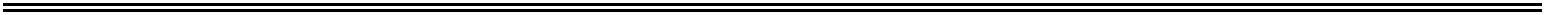 Es sind bereits weitere Familienmitglieder Mitglied im TSV 1910 Albshausen e. V.TSV 1910 Albshausen, Am Brandweiher 3, 35606 Solms-AlbshausenBankverbindung: Sparkasse Wetzlar, IBAN: DE58515500350033000233, BIC: HELADEF1WETName:Name:Name:………………………….………………………….………………………….Vorname:Vorname:………………………………………………………………………………………………………………………Geburtsdatum:Geburtsdatum:Geburtsdatum:………………………….………………………….………………………….Nationalität:Nationalität:………………………………………………………………………………………………………………………Straße & Nr.:Straße & Nr.:Straße & Nr.:………………………….………………………….………………………….PLZ & Ort:PLZ & Ort:………………………………………………………………………………………………………………………Festnetz:Festnetz:Festnetz:………………………….………………………….………………………….Mobil:Mobil:………………………………………………………………………………………………………………………E-Mail:E-Mail:E-Mail:………………………….………………………….………………………….Eintrittsdatum:Eintrittsdatum:………………………………………………………………………………………………………………………Abteilung:FußballFußballTischtennisGesundheitsförderung-Gymnastik-TanzGesundheitsförderung-Gymnastik-TanzIG SpaßfabrikName:………………………….Vorname:………………………………………Geburtsdatum:………………………….Nationalität:………………………………………Straße & Nr.:………………………….PLZ & Ort:………………………………………Festnetz:………………………….Mobil:………………………………………E-Mail:………………………………………………….………………………………………Name, Vorname:………………………...............Name, Vorname:…………………………………...